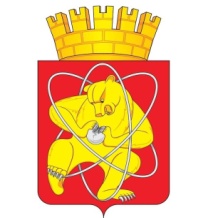 Городской округ «Закрытое административно – территориальное образование  Железногорск Красноярского края»СОВЕТ ДЕПУТАТОВ ЗАТО г. ЖЕЛЕЗНОГОРСКРЕШЕНИЕ_________ 2021 г.                                                                                                                    _________г. ЖелезногорскО внесении изменений в решение Совета депутатов ЗАТО г. Железногорск от 20.03.2018 № 32-127Р «Об утверждении Положения о премировании и выплате материальной помощи муниципальным служащим в органах местного самоуправления ЗАТО Железногорск»В соответствии с Положением об оплате труда депутатов, выборных должностных лиц местного самоуправления, осуществляющих свои полномочия на постоянной основе, лиц, замещающих иные муниципальные должности, и муниципальных служащих в органах местного самоуправления ЗАТО Железногорск, утвержденным решением Совета депутатов ЗАТО г. Железногорск от 26.02.2009 № 52-388Р, Уставом ЗАТО г. Железногорск, Совет депутатов ЗАТО       г. Железногорск РЕШИЛ:1. Внести в решение Совета депутатов ЗАТО г. Железногорск от 20.03.2018 № 32-127Р «Об утверждении Положения о премировании и выплате материальной помощи муниципальным служащим в органах местного самоуправления ЗАТО Железногорск» (далее – Положение) следующие изменения:1.1. Пункт 2.1 приложения к решению изложить в редакции:«2.1. Премирование муниципальных служащих производится в целях усиления  материальной заинтересованности в повышении качества задач, возложенных на соответствующий отраслевой (функциональный) или  территориальный орган  либо структурное подразделение  соответствующего органа местного самоуправления ЗАТО Железногорск, в профессиональном и компетентном исполнении ими должностных обязанностей, в целях усиления мотивации для повышения эффективности и качества деятельности муниципальных служащих, достижения конкретных результатов деятельности.Премирование муниципальных служащих Совета депутатов ЗАТО                       г. Железногорск производится в соответствии с Положением, утвержденным  распоряжением Председателя Совета депутатов ЗАТО г. Железногорск.Премирование муниципальных служащих Администрации ЗАТО                            г. Железногорск производится в соответствии с Положением, утвержденным  постановлением Администрации ЗАТО г. Железногорск.Премирование муниципальных служащих Контрольно-ревизионной службы ЗАТО Железногорск производится в соответствии с Положением, утвержденным  распоряжением Председателя Контрольно-ревизионной службы ЗАТО Железногорск.».1.2. Пункт 2.2. приложения к решению изложить в редакции: «2.2. Муниципальным служащим выплачиваются  следующие виды премий:- за выполнение заданий особой важности и сложности;- за многолетний добросовестный труд и в связи с выходом на пенсию;- в связи с юбилейной  датой (50 и 60 лет со дня рождения);                                                     - в связи  с присвоением почетного звания, награждением  государственной наградой, Почетной грамотой органов местного самоуправления ЗАТО Железногорск;- в связи с награждением ведомственным нагрудным знаком;- по итогам работы за квартал, год.Премирование муниципальных служащих производится с учетом районного коэффициента и процентной надбавки к заработной плате за стаж работы в районах Крайнего Севера и приравненных к ним местностях, в иных местностях края с особыми климатическими условиями.».1.3. Пункт 2.6 приложения  к решению изложить в редакции:«2.6. Премирование муниципальных служащих по результатам работы за квартал, год производится с учетом личного вклада в результаты деятельности отраслевого (функционального) органа либо структурного подразделения соответствующего органа местного самоуправления ЗАТО Железногорск.».1.4. Подпункт 2.6.3 пункта 2.6 приложения к решению  изложить в редакции:«2.6.3. Конкретные размеры премии по результатам работы за квартал, год определяются в пределах фонда оплаты труда в соответствии с Положением, утвержденным для муниципальных служащих Совета депутатов ЗАТО                          г. Железногорск распоряжением Председателя Совета депутатов ЗАТО                          г. Железногорск, для муниципальных служащих Администрации ЗАТО                          г. Железногорск постановлением Администрации ЗАТО г. Железногорск, для муниципальных служащих Контрольно-ревизионной службы ЗАТО Железногорск  распоряжением Председателя Контрольно-ревизионной службы ЗАТО Железногорск.»1.5. Подпункт 2.6.6 пункта 2.6 приложения к решению изложить в редакции:«2.6.6. Глава ЗАТО г. Железногорск, Председатель Совета депутатов ЗАТО           г. Железногорск, Председатель Контрольно-ревизионной службы ЗАТО Железногорск вправе принять единоличные решения об изменении размера премии муниципальному служащему по результатам работы за квартал, год.».1.6. Дополнить приложение к решению  пунктом 2.7 следующего содержания:«2.7. Премирование муниципальных служащих Совета депутатов ЗАТО                   г. Железногорск производится по распоряжению Председателя Совета депутатов ЗАТО г. Железногорск.Премирование муниципальных служащих Администрации ЗАТО                              г. Железногорск производится по распоряжению Администрации ЗАТО                           г. Железногорск.Премирование муниципальных служащих Контрольно-ревизионной службы ЗАТО Железногорск производится по распоряжению Председателя Контрольно-ревизионной службы ЗАТО Железногорск.».2. Контроль над исполнением настоящего решения возложить на председателя постоянной комиссии по бюджету, финансам и налогам Ю.И. Разумника.3. Настоящее решение вступает в силу после его официального опубликования, но не ранее 01.01.2022.  Председатель Совета депутатовЗАТО г. ЖелезногорскС.Д. ПроскурнинГлава ЗАТО г. ЖелезногорскИ.Г. Куксин